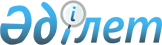 Облыстық мәслихаттың 2006 жылғы 12 желтоқсандағы N 317 "Жеңілдіктер беру туралы" шешіміне толықтырулар енгізу туралы
					
			Күшін жойған
			
			
		
					Ақтөбе облыстық мәслихатының 2007 жылғы 11 шілдедегі N 376 шешімі. Ақтөбе облысының Әділет департаментінде 2007 жылдың 27 шілдеде N 3224 тіркелді. Күші жойылды - Ақтөбе облыстық мәслихатының 2013 жылғы 14 тамыздағы № 152 шешімімен      Ескерту. Күші жойылды - Ақтөбе облыстық мәслихатының 14.08.2013 № 152 (01.01.2014 бастап қолданысқа енгізіледі) шешімімен.

      Қазақстан Республикасының 2001 жылғы 23 қаңтардағы N 148-ІІ "Қазақстан Республикасындағы жергілікті мемлекеттік басқару туралы" Заңының 6 бабына және Қазақстан Республикасының 1995 жылғы 28 сәуірдегі N 2247, 2007 жылғы 20.05. редакциясы, "Ұлы Отан соғысының қатысушылары мен мүгедектерiне және соларға теңестiрiлген адамдарға берiлетiн жеңiлдiктер мен оларды әлеуметтiк қорғау туралы" Заңының 20 бабына сәйкес облыстық мәслихат ШЕШІМ ЕТЕДІ:



      1. Облыстық мәслихаттың Ақтөбе облысының әділет департаментінде 2006 жылғы 25 желтоқсанда тіркелген 2006 жылғы 12 желтоқсандағы N 317 "Жеңілдіктер беру туралы" шешіміне мынадай толықтырулар енгізілсін:

      1. "Жеңілдіктер беру туралы" шешімнің 1 тармағында, шешімнің қосымшасының атауында және 1 тармағында "ішкі істер органдарының қызметкерлеріне", деген сөздерінен кейін "Жапонияны жеңгені үшін" медалімен наградталған тұлғаларға, сондай-ақ, бұрынғы КСР Одағының үкімет органдарының шешімдеріне сәйкес алыс шетел мемлекеттері аумағында ұрыс қимылдарына қатысқан Совет Армиясының әскери қызметшілеріне" деген сөздерімен толықтырылсын.



      2. Осы шешім Ақтөбе облысының әділет департаментінде мемлекеттік тіркеуден өткен күнінен бастап күшіне енеді және 2007 жылғы 1 шілдеден бастап қолданысқа енгізіледі.        Сессия төрағасы, 

      облыстық мәслихаттың 

            хатшысы 
					© 2012. Қазақстан Республикасы Әділет министрлігінің «Қазақстан Республикасының Заңнама және құқықтық ақпарат институты» ШЖҚ РМК
				